OBVODOVÉ KOLO HRY PLAMEN – OBVOD č. 3	         Kategorie: Starší			         Rok: 2022/2023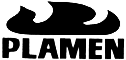 Startovní číslo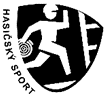 SDHŠtafeta4x60 mŠtafeta4x60 mŠtafetap. dvojicŠtafetap. dvojicŠtafetap. dvojicŠtafeta400 m CTIFŠtafeta400 m CTIFŠtafeta400 m CTIFPožárníútokPožárníútokPODZIM bodyPODZIM pořadíCelkový součetCELKOVÉ POŘADÍStartovní čísloSDH1. pokusP.1. pokusTr. bodyP.1. pokusTr. bodyP.1. pokusP.PODZIM bodyPODZIM pořadíCelkový součetCELKOVÉ POŘADÍStartovní čísloSDH2. pokusP.2. pokusTr. bodyP.2. pokusTr. bodyP.2. pokusP.PODZIM bodyPODZIM pořadíCelkový součetCELKOVÉ POŘADÍ1.Nové Homole II47,551.65,283.89,891.22,501.41.61.1.Nové Homole II54,281.67,533.1.1.41.61.2.Nedabyle51,562.66,654.DNSDNS63.DNSDNS2.Nedabyle2.4.63.DNSDNS3.Svatý Jan nad MalšíNP5.82,52105.95,373.25,163.105.164.3.Svatý Jan nad Malší63,515.73,315.3.3.105.164.4.Strážkovice II69,467.80,507.114,93105.25,163.147.225.4.Strážkovice IINP7.7.5.3.147.225.5.Římov64,646.74,946.117,18106.52,826.126.246.5.Římov6.6.6.6.126.246.6.Nové Homole INP4.70,412.95,282.23,132.64.102.6.Nové Homole I61,654.65,032.2.2.64.102.7.Strážkovice INP3.63,501.107,714.36,065.42.133.7.Strážkovice I56,683.1.4.5.42.133.8.VidovDNS-DNS-121,08107.NP7.DNSDNS8.Vidov--7.7.DNSDNS9.9.10.10.11.11.12.Nové Homole I + II postupují do okresního kola Plamenu.12.Nové Homole I + II postupují do okresního kola Plamenu.13.13.